PENGARUH KUALITAS PRODUK, HARGA DAN PROMOSI TERHADAP KEPUTUSAN PEMBELIANPRODUK PENGHARUM RUANGAN PRODUKSI PT JSDI AREA PENJUALAN HARAPAN INDAH, BEKASI UTARAOleh:Nama	: VickyNIM	: 21169059SkripsiDiajukan sebagai salah satu syaratuntuk memperoleh gelar Sarjana EkonomiProgram Studi: ManajemenKonsentrasi: Manajemen Pemasaran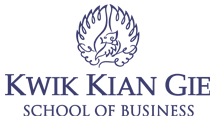 INSTITUT BISNIS dan INFORMATIKA KWIK KIAN GIEJAKARTAFEBRUARI 2019